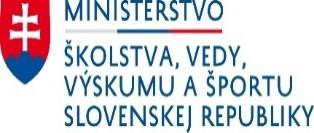 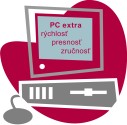 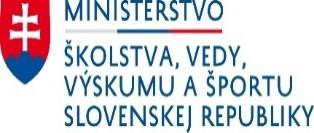 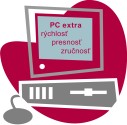                  ORGANIZÁTORI  KRAJSKÝCH KÔL SÚŤAŽE SIP	ŠKOLSKÝ ROK 2022/2023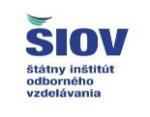                  ORGANIZÁTORI  KRAJSKÝCH KÔL SÚŤAŽE SIP	ŠKOLSKÝ ROK 2022/2023                 ORGANIZÁTORI  KRAJSKÝCH KÔL SÚŤAŽE SIP	ŠKOLSKÝ ROK 2022/2023KrajMiesto konania krajského kola: názov a adresa školy-organizácieJednotný termínKontaktná osoba/e-mail:BAObchodná akadémia, Nevädzová 3, 820 07 Bratislava08. február 2023Ing. Terézia Garaiová, tgaraiova@gmail.com, TTObchodná akadémia, Dlhá 256, 905 01 Senica08. február 2023Ing. Antónia Černeková, oacernekova@centrum.sk,  NRObchodná akadémia, Námestie hrdinov7, 942 01 Šurany08. február 2023Ing. Ivana Tóthová, sekretariat@oasurany.skTNObchodná akadémia, F. Madvu 2, 971 29Prievidza08. február 2023Ing. Alžbeta Balková, balkovaalzbeta@gmail.comBBObchodná akadémia - Kereskedelmi Akadémia,K. Mikszátha 1, 979 80 Rimavská Sobota08. február 2023Ing. Darina Brezovická, adk.brezovicka@gmail.com, KEObchodná akadémia, Watsonova 61, 040 01 Košice08. február 2023Ing. Miriam Hasajová, sose.hasajova@gmail.comPOObchodná akadémia, Murgašova 94, 058 22 Poprad08. február 2023Ing. Magdaléna Zavacká, zavacka.magdalena@oapoprad.skŽSKStredná odborná škola podnikania a služieb, Hattalova 968/33, 029 01 Námestovo08. február 2023Ing. Milada Adamcová, adamcovmilada9@gmail.com